“3+2”学制学生培养计划3+2五年制大专是指根据国家教育部黑龙江省《关于推进中高职教育对接培养模式改革意见》实施中专院校与大专院校联合办学，在中专完成3年学习后，再到所对应的大学完成2年课程。前三年实行中专收费标准、分段式教学，后两年实行大专收费标准。教育形式3+2大专是高等职业教育的一种形式。由部分重点中专院校和高等职业技术学院经省有关部门批准举办、招收应届初中毕业生，学制五年，前三年中专毕业后发南昌市验印的中专毕业文凭，后两年毕业后发省教育厅验印的大专毕业文凭。毕业后发省教育厅验印的大专毕业文凭。3+2大专班的学生毕业后可参加专升本继续深造。一、“3+2”五年制特点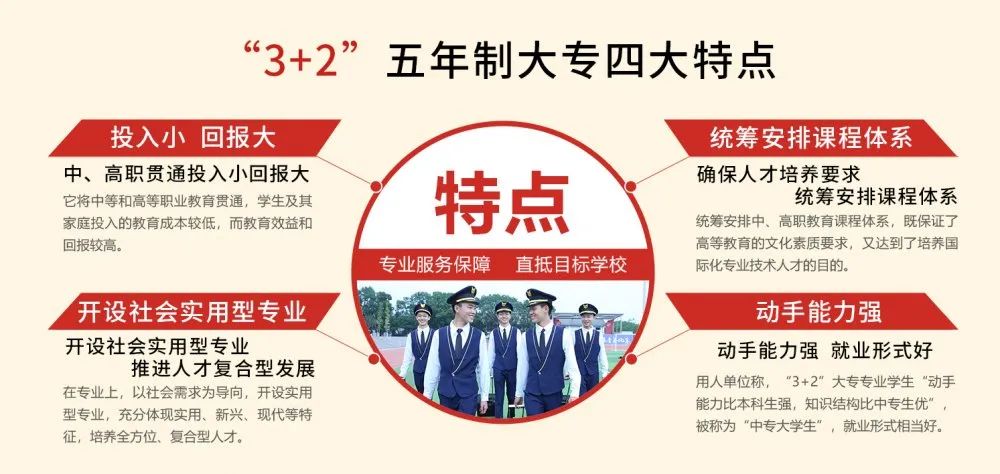 二、“3+2”中高职对接专业表三、各专业就业面向及培养目标（一）航空服务专业培养目标与培训规格1.培训目标本专业主要培养思想政治坚定、德技并修、全面发展的高素质人才，具有一定的科学文化水平、良好的职业道德和工匠精神，面向国内外民用航空、机场服务类企业,培养从事空中乘务员、空中安全员、航空地面服务员等服务工作的服务人员，适应民用航空、机场服务市场需求的技能型人才。2.培养规格（1）知识结构① 掌握语文、数学、外语等本专业所需的文化基础知识。② 掌握计算机应用方面的基本知识。 ③ 掌握基本文化素养；增加文学基础知识。④ 掌握必要的法律知识，具有良好的职业道德修养和行为规范。⑤ 掌握中国历史、餐饮知识的基础知识。⑥ 掌握旅游景点、旅游活动及相关航线地标等基本知识。⑦ 了解飞机基本原理、民航发展史等专业基础知识。掌握民航服务基本知识，中国航线地理、国内主要航线等专业知识。（2）能力结构① 具有通用基础能力	普通话运用和语言表达、沟通能力，写作能力。② 具有专业基础能力	肢体协调能力、自我表现能力、才艺表演能力，提升个人专业气质。③ 思维基础能力、语言基础能力、应用文写作能力、服务基础能力，解决问题能力。④ 具有职业核心能力	客舱服务基本能力、机舱设备的使用能力，运用民航法律法规，提高解决问题及处理纠纷的能力。⑤ 具有一定的自学能力和获取信息的能力。⑥ 具有英语表达能力、沟通能力及综合运用能力。（3）素质结构① 具有良好的职业道德，遵纪守法；有良好的服务态度：乐观、积极、微笑服务、周到、热情。 ② 具有良好的人际交流和沟通能力；③ 具有良好的团队合作精神和客户服务意识。 ④ 具有人文素质，具有一定的文学、艺术修养和人文科学素养、审美能力，具有一定的音乐、舞蹈等方面的素养。⑤ 具有一定的人文社会科学知识，养成文明的行为习惯和自尊、自强、自爱、守时、守信的优良品质；养成文明的礼仪，健康高雅的审美情趣。  ⑥了解体育运动和卫生保健基本知识，掌握科学锻炼身体的基本技能，养成良好的体育锻炼和卫生习惯，达到国家规定的中职学生体育和军事训练合格标准。⑦具有较强的心理适应能力，能正确处理自身的理性、情感、意志方面的矛盾，有克服困难的信心和决心，具有健全的意志品质。（二）城市轨道交通运营管理专业培养目标与培养规格（一） 培养目标1.总体目标本专业培养熟悉城市轨道交通运营服务业务及技能，能熟练操作城市轨道交通相关设备设施，掌握城市轨道交通方面的基本理论与实际操作，具有较强的服务沟通能力、较强的服务他人意识和常用英语口语交流的高素质技能型人才。2.专业培养目标本专业旨在立足城市轨道交通服务与组织，采取“产教融合，双元培育”培养模式，通过三年的专业课学习，使学生掌握轨道交通基本行车组织知识，客运组织与服务等方面的专业知识，具备城市轨道交通运营服务能力，取得相关岗位职业资格证书。（二）培养规格1.素质结构要求（1）具有良好的职业道德，遵纪守法；（2）具有良好的人际交流和沟通能力；（3）具有良好的团队合作精神和客户服务意识。 （4）具有制定工作计划的能力；  （5）具有一定的人文社会科学知识，养成文明的行为习惯和自尊、自强、自爱、守时、守信的优良品质；养成文明的礼仪，健康高雅的审美情趣。  （6）了解体育运动和卫生保健基本知识，掌握科学锻炼身体的基本技能，养成锻炼身体的良好习惯，了解心理学和心理卫生健康的基本知识，具有较强的心理适应能力，能正确处理自身的理性、情感、意志方面的矛盾，有克服困难的信心和决心，具有健全的意志品质；（7）具有安全操作、服务意识的能力。 2.知识结构要求（1）掌握语文、数学、历史、外语、政治等本专业所需的文化基础知识。（2）了解交通服务、交通安全、交通法规方面的基本知识。（3）初步掌握城市轨道交通的运营、安全、管理、调度、组织等方面有关的基础理论知识。3. 能力结构要求（1）具有一定的计算机办公操作能力。（2）具备一定的城市轨道交通运营服务、运营组织、票务管理、车务管理等专业能力。（3）具有较强的表达、沟通、协调能力。（4）具有一定的公共安全管理能力。（三）铁道运输管理专业培养目标与培养规格1.培养目标培养适应社会主义市场经济建设需要，德、智、体、美全面发展的具备铁道交通运营相关的基础理论知识和铁道交通客运组织与服务、城市轨道交通站务服务等职业能力，面向高速铁路、城市地铁、轻轨、城际铁路或客运专线等铁道交通行业客运组织与服务、安检服务、设备控制、等岗位服务管理需要的一线高素质技术技能人才。（二）培养规格1.素质结构要求（1）思想品德素质培养具有正确的世界观，人生观，价值观；具有良好的职业道德修养和社会公德；遵纪守法；具有良好的爱国主义、集体主义和团结协作精神。（2）知识文化素质通过学习，使学生掌握铁道运输概论、铁路旅客运输服务、铁路运输服务心理、铁路运输服务礼仪、铁路旅客运输规程、铁路客运组织、客运乘务业务、铁路运输市场营销、铁路运输企业管理、铁路运输法规的基本理论和专业知识等知识。（3）专业技能素质良好的沟通与人际关系协调能力；对客服务的意识与独立工作的能力；判断、组织、时间安排控制的能力。（4）人文及身心素质培养学生具有健康的体魄、健全的意志、良好的情绪控制力、和谐的人际关系、灵活适度的行为反应和积极的社会适应能力。2.知识结构要求（1）具有扎实的高等数学理论知识及运用能力。   （2）掌握常用英语，具有熟练的听、说、读、写能力。（3）掌握计算机应用基础知识。3.能力结构要求（1）具备对新知识、新技能的学习能力和创新创业能力；（2）具备综合运用客运设备设施进行客流组织的能力；（3）具备车站设备监视和进行相应的应急处理操作能力；（4）具备进行售检票作业并处理常见故障的能力；（5）具备铁道交通通讯信号识别和运用的能力；（6）具备铁道交通安全管理的能力；（7）具备铁道交通行车组织管理的能力；（8）具备城市轨道交通运营的组织与管理能力；（9）掌握客运服务的规范和技巧，具备处理乘客服务常见问题的能力。（四）高星级饭店运营与管理培养目标与培养规格（一）培养目标在旅游产业高速发展的今天，酒店行业高端管理人才的需求日益加大。在这种大背景下，如何培养合格的高星级饭店运营与管理专业学生并且使高星级饭店运营与管理专业毕业生在本行业中稳定下来，已经成为高校培养人才的重要课题。本专业培养能适应当今酒店发展的，具有现代高星级饭店运营与管理与服务所需要的基础理论与专门知识，熟练掌握餐厅、客房、前厅、酒吧等部门服务技能，能从事现代酒店实际服务与管理工作的高素质技术应用型人才。（二）培养规格1.素质结构要求（1）具有良好的职业道德，遵纪守法；（2）具有良好的人际交流和沟通能力；（3）具有良好的团队合作精神和客户服务意识。 （4）具有制定工作计划的能力；  （5）具有一定的人文社会科学知识，养成文明的行为习惯和自尊、自强、自爱、守时、守信的优良品质；养成文明的礼仪，健康高雅的审美情趣。  （6）了解体育运动和卫生保健基本知识，掌握科学锻炼身体的基本技能，养成锻炼身体的良好习惯，了解心理学和心理卫生健康的基本知识，具有较强的心理适应能力，能正确处理自身的理性、情感、意志方面的矛盾，有克服困难的信心和决心，具有健全的意志品质；（7）具有安全操作、服务意识的能力。 2.知识结构要求具有较为丰富的人文社会科学和自然科学基本知识，扎实的酒店专业基础知识，一定的交叉学科专业背景，掌握酒店专业的基本理论、基础知识、基本技能，具有自主学习、提出问题、分析问题和解决问题的基本能力，具备从事酒店专业业务的能力和适应相关业务工作的基本能力与素质。3. 能力结构要求中西餐服务技能，中西餐摆台、折花、上菜、分菜、斟酒、撤台等技能技巧。前厅服务技能，接待、预订、问询、结账等技能技巧。客房服务技能，客房的布置与清扫，宾客服务；客房常用设备、用品的维护与保养等技能。具有良好的终身学习能力、实践能力、创新精神和就业竞争能力，较强的表达、人际交往和团队协作能力。（五）飞机维修培养目标与培养规格（一）培养目标培养适应社会主义市场经济建设需要，德、智、体、美方面全面发展的，具备飞机设备维修相关的基础理论知识和进行飞机维修保养、航空部件维修、航空材料管理、企业资料管理等职业能力的从事飞机维护勤务及故障排除和从事飞机维修企业管理工作一线具有工匠精神的高素质技术技能人才。（二）培养规格本专业要求毕业生在毕业时在素质、知识和能力等方面达到以下要求：1.素质目标（1）思政素养热爱祖国，树立正确的世界观、人生观和价值观，努力学习毛泽东思想、邓小平理论、“三个代表”重要思想、科学发展观和习近平新时代中国特色社会主义思想， 树立良好的社会公德和职业道德，遵纪守法，具有良好的思想道德素质和良好的与人沟通能力和团队合作精神。（2）文化素质具有一定的人文社会科学知识，养成文明的行为习惯和自尊、自强、自爱、守时、守信的优良品质；养成文明的礼仪，健康高雅的审美情趣。（3）职业素质掌握与职业（岗位）有关的专业理论和专业技能，具有热爱本职工作和尽职尽责的职业道德；具有较快适应生产、管理第一线岗位需要的实际工作能力；具有创新精神和自学发展的能力。（4）身心素质具有科学锻炼身体的技能，拥有健全的体魄和健康的心理身心健康，能调控自身心理情趣；具有体育卫生和运动保健素养；树立自觉锻炼、终生锻炼身体的意识；体魄良好，体能达到规定标准。2．知识目标（1）具有必要的人文、社科知识和法律知识；  （2）掌握必备的工程技术基础知识和专业技术基础理论； （3）系统掌握通用航空器的机械及电气设备的结构与性能和技术标准规范等方面的知识； （4）系统掌握飞机机翼、尾翼及各舵面的空气动力学特点；（5）初步掌握通用航空器维修企业管理知识；（6）具有进一步学习和发展的知识基础；3．能力目标（1）具备机械加工、钳工及航空复合材料成型等方面的基本技能。  （2）正确掌握有关工具与量具的功能和使用，能够操作常规航空器保养维修设备和现代化电脑检测诊断设备。  （3）能够正确进行通用航空器维护作业。  （4）具备认识和掌握其它航空新技术的能力。 （5）具备参加飞机维修基础执照考试的基本能力。（六）民航运输培养目标与培养规格本专业培养拥护党的基本路线，适应民航地勤服务、民航客货运输代理、航空物流等领域第一线需要的德、智、体、美全面发展，具备较高英语应用能力，较强计算机应用能力，掌握民航客货运输的基本理论、知识和操作技能，以及民航地勤服务的基本知识、技能，能从事民航地勤服务、民航客货运输代理、航空物流等工作，并具有良好职业道德，较高人文素养的高端技能型人才。(一) 专业能力目标1.具有民航客、货运输方面的英语词汇，具有一定的听力、口语水平，能够胜任与国外际客户交流等外事活动；2.具备熟练应用计算机进行文字处理和表格处理的能力，能操作外贸行业常见的应用软件；3.具备民航安全检查能力；4.具备根据营销目标制定市场推广方案的能力，实施市场推广活动效果事前测定和事后评估的能力；5.具备民航商务活动中各类索赔及纠纷能力；6.具备民航客运的基本知识，熟练操作CRS系统；7.具备电子商务业务处理所需的基本计算机应用知识；8.具备大学英语、英语听说、民航商务专业英语及民航商务口语等英语知识；9.具备货物接收，运送，到达与交付，运价计算及货单填开；熟悉危险物品的分类、性质、识别、包装、标记标签、运输文件及操作等；10.具备国际货物运输、国际货物保险的知识与规定。具备独立进行出口货物托运与保险能力；11.具备国际进出口货物报关报验程序及相关规定。12.具备独立进行出口货物报验通关办理能力；13.具备发票、提单、保险单、汇票等商业单据的缮制能力。具备按照信用证要求进行制单结汇能力；14.具备国内客，国际客运代理业务所需的基本知识，能够熟练操作CRS系统。掌握BSP系统的基本知识；15.具备国内货、国际货运及危险品货物代理业务所需的基本知识，能够熟练填制各种单证。掌握载重与平衡基本知识；16.具备从事民航地面勤务工作所需的基本知识与技能；(二) 社会能力目标1.具有良好的政治思想素质、社会公德和职业道德；2.具有开拓创新、团结合作和严谨务实的工作作风；3.自觉遵守行业法规和职业规范；4.具有较强的计划组织协调能力；5.具有较强的口头表达、文字表达和人际沟通能力；6.具有良好的环保意识；7.具有良好的审美能力。(三) 方法能力目标1.具有分析和解决问题的能力；2.具有获取分析、使用信息的能力；3.具有终身学习和岗位迁移能力；4.具有制定工作计划的能力；5.具备熟练运用各种办公和专业软件的能力。（七）幼儿保育培养目标与培养规格（一）培养目标本专业培养学生成为能适应社会主义现代化建设需要，德、智、体、美、劳全面发展，有良好的职业道德，具有现代科学文化知识，有扎实的专业基础知识、基础理论和基本技能，以及组织管理和教学能力，并具有综合职业能力和创新精神，从事幼儿园教育、保育员等工作的新型幼儿教育教师和高素质的劳动者，并为高一级学校输送合格的学生。（二）培养规格本专业要求毕业生在毕业时在素质、知识和能力等方面达到以下要求：1.素质目标（1）思政素养拥护中国共产党的领导，具有正确的世界观、人生观、价值观，理解和践行社会主义核心价值观。具备运用马克思主义哲学的基本观点、方法分析和解决人生发展重要问题的能力，有为国家富强、民族昌盛而奋斗的志向和责任感。（2）文化素质理解和掌握本专业必要的科学文化知识，为继续学习和终身发展奠定基础。（3）职业素质平等对待每一个幼儿，尊重幼儿人格及个体差异，维护幼儿合法权益；了解和满足有益于幼儿身心发展的不同需求。（4）身心素质培养具有良好的职业道德和敬业精神和自我学习、自我发展、开拓进取的精神，具有吃苦耐劳、踏实肯干的工作精神，具有良好的职业道德和健康体魄，有较强的心理调适能力；具有较强的创新精神和良好的团队精神；具有富有爱心、责任心、有亲和力，勤于学习，不断进取。2.知识目标  （1）具有日需生活和职业岗位需要的现代文阅读能力、写作能力、口语交际能力，具有初步的文学作品欣赏能力和浅易文言文阅读能力，能弘扬民族优秀文化和吸收人类进步文化。（2）具有计算技能、计算工具使用技能和数据处理基本技能，以及观察能力、空同想象能力、分析与解决问题能力和数学思维能力。（3）具有英语听、说、读、写等基本语言技能，以及职场英语的基本应用能力。（4）具有利用计算机解决学习、工作、生活中常见问题的基本能力。（5）掌握体育与健康的基本知识、体育技能和方法。（6）具有一定的艺术鉴赏能力和对艺术的理解与分析评判的能力。3.能力目标（1）掌握学前儿童卫生保健的基础知识，理解幼儿保育工作的意义，具有在幼儿园一日活动中做好保育工作的能力；能运用疾病预防、安全防护与救助的基本方法和技能，保护学前儿童健康发展。（2）掌握学前儿童发展心理基础知识，了解幼儿发展各阶段的特点，知道幼儿学习的主要方式和特点，能初步观察与解释幼儿行为所表达的心理需求；信任幼儿，尊重个体差异，主动了解和满足有益于幼儿身心发展的不同需求。（3）了解幼儿园学习与发展的基本知识，以及幼儿教育目标、策略的基本方法；具备幼儿园教育活动与游戏的组织实施能力；能与幼儿友好相处、交往、互动与合作，能调动家庭和社会的幼儿教育要素。（4）掌握幼儿园教育质量评价的基本方法与技能；能够运用多种方式公平、全面的评价幼儿；及时发现和赏识幼儿的进步，注重激发和保护幼儿的积极性、自信心。（5）具备幼儿园一日生活的组织与管理能力，能将教育合理渗透到幼儿生活各个环节中；能够科学照料幼儿生活，做好常规管理工作；能够及时处理幼儿常见疾病与突发事故。（6）了解幼儿园班级工作内容及特点；掌握幼儿园班级管理的基本技能。（7）了解幼儿文学特征和功能，掌握儿童文学的常载体，初步了解文学作品的特点、作用；具有幼儿文学作品的阅读、分析、欣赏与评价能力。（8）掌握一定的乐理、视唱、音乐欣赏等基本知识，发展音乐听觉与记忆，能够结合键盘、声乐等技能训练理解并正确运用。（9）掌握我国基本舞蹈基本知识的技能，具备辅导幼儿形体训练，指导幼儿舞蹈排练的能力。（10）掌握歌曲演唱的基本知识与技能，能够指导幼儿学唱和表演，排练合唱的能力。（11）掌握键盘乐器演奏的基本知识与基本技能，能够正确演奏不同风格、内容的简单器乐作品，具有为幼儿歌曲变配件单伴奏的能力。（12）掌握绘画、图案、简笔画及手工制作的基本知识与技能，能够指导幼儿学习绘画；能够恰当、熟练运用简笔画；能够选择适宜材料、运用正确的技法开展手工制作。（13）掌握育儿语言特点和教师语言技能，能用普通话准确、清晰、亲切的进行口语表达。（14）理解幼儿园教育环境创设的基本内容和方法，能设计制作墙饰，能够合理利用资源，为幼儿提供适宜的游戏材料；能用普通话准确、清晰、亲切的进行口语表达。（15）初步掌握0～3岁婴幼儿保育的有关知识，掌握婴幼儿教养活动的方法与基本技能，能初步运用婴幼儿教养知识开展并指导家长进行早期教育。专业代码中职专业高职专业对接高职院校招生计划700402航空服务空中乘务哈尔滨北方航空职业技术学院700604城市轨道交通运营管理城市轨道交通运营管理哈尔滨北方航空职业技术学院700107铁道运输管理高速铁路客运乘务哈尔滨北方航空职业技术学院740104高星级饭店运营与管理酒店管理哈尔滨北方航空职业技术学院700403飞机维修通用航空器维修哈尔滨北方航空职业技术学院700401民航运输机场运行哈尔滨北方航空职业技术学院770101幼儿保育学前教育、早期教育黑龙江幼儿师范高等专科学校